T r o j č l e n k aTrojčlenka (trojčlenný počet), označuje postup při řešení úloh přímé a nepřímé úměrnosti, kdy známe tři údaje a vypočítáváme čtvrtý údaj.Vzorový příklad: V obchodě stojí 10 kg jablek 120 Kč. Kolik stojí 7,5 kg jablek?Řešení : - dosavadní znalost přes jednotku ( 1 kg )10 kg ………….. 120 Kč1 kg …………… 120 : 10 = 12 Kč7,5 kg ………….. 12 . 7,5 = 90 Kč    - pomocí trojčlenky    10 kg …………120 Kč↑ 7,5 kg ………… x Kč ↑   (přímá úměrnost – šipky mají stejný směr)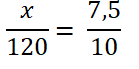         (údaje ve směru šipky; začínáme neznámou)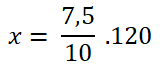            x = 90 KčV obchodě stojí 7,5 kg jablek 90 Kč. Vzorový příklad: Pět stejných nákladních aut odveze odpad za 20 hodin. Za kolik hodin odveze stejné množství odpadu 8 stejně velikých nákladních aut?Řešení – pomocí trojčlenky5 aut ………………. 20 hodin↓ 8 aut ………………. x hodin ↑ (nepřímá úměrnost – šipky mají opačný směr)(údaje ve směru šipky; začínáme neznámou)X = 12,5 hodin začínáme neznámou )Osm nákladních aut odveze odpad za 12,5 hodin.xxxxxxxxxxxxxxxxxxxxxxxxxxxxxxxxxxxxxxxxxxxxxxxxxxxxxxxxxxxNepřímá úměrnostO dvou veličinách prohlásíme, že jsou nepřímou úměrné, jestliže bude platit, že když jednu veličinu zvětšíme (zmenšíme) x krát, tak druhou veličinu zmenšíme (zvětšíme) také x krát.